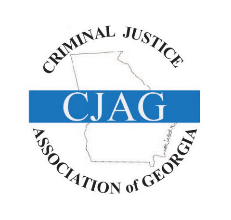 CRIMINAL JUSTICE ASSOCIATION of GEORGIA2024 ANNUAL CONFERENCEOCTOBER 4-5, 2024ALBANY STATE UNIVERSITY504 COLLEGE DRIVE, ALBANY, GEORGIA 31705REGISTRATION FORMThe Criminal Justice Association of Georgia will hold its 2024 Annual Conference at Albany State University, 504 College Drive, Albany Georgia 31705, on October 4-5, 2024.  The hotel for the conference is pending.   A block of rooms will be reserved through September 6, 2024.*Conference registration must be paid by the deadline if participating as a panel facilitator*Pre-registration deadline is September 6, 2024.  This form and a check or money order payable to the Criminal Justice Association of Georgia should be mailed to:CJAGPost Office Box 681834Marietta, Georgia 30068Onsite registration will also be available on October 4 and 5. Onsite registration is $75.00 for professionals and faculty, $25.00 for students. Last Name:	__________________________	First Name:	________________________ 
Please check:		____ Faculty		____ Professional		____ StudentOrganization:		____________________________________________________________
Street Address:	____________________________________________________________ 
City:	____________________________________	State:	_____	Zip:	____________
Email:	______________________________	Phone: ______________________________Conference Registration (includes annual dues):$75.00  – Professionals and Faculty$25.00  – StudentsMembership Only:$15.00 – Professionals and Faculty$  5.00  – Students